Your recent request for information is replicated below, together with our response.Please can you tell me how many cars were caught speeding at the following safety camera locations in Ayrshire last year (2023) - these locations provided by Safety Cameras Scotland?Further to this, I ask that data is provided - for the same time frame - relating to the fastest and slowest speeds recorded at each location, which lead to a speeding offence.Further to this, I ask that data is provided - for the same time frame - relating to the fastest and slowest speeds recorded at each location, which lead to a speeding offence.A737 Kilwinning Road, Irvine, near James CrescentA738 Stevenston Road, Kilwinning, near Segton AvenueB7049 Dalry Road, Beith, near Grahamfield PlaceA719 Main Road, Ayr, near Glenmuir PlaceA71 Loudoun Road, Newmilns, near GilfootA737 Irvine Road, Kilwinning, near Smith CrescentHaving considered your request in terms of the Act, I am refusing to confirm or deny whether the information sought in relation to the fixed safety cameras listed above, exists or is held by Police Scotland in terms of section 18 of the Act which applies where the following two conditions are met:It would be contrary to the public interest to reveal whether the information is held.Whilst we accept that the public are interested in the operation and effectiveness of safety cameras, the overwhelming public interest lies in preventing the commission of road traffic offences and keeping road users safe from harm.If the information was held, it would be exempt from disclosure in terms of at least one exemption set out in the Act.  In this instance, the following exemptions would apply:Section 35(1)(a)&(b) - Law Enforcement Disclosure would substantially prejudice the prevention and detection of crime and the apprehension or prosecution of offenders.  It is common knowledge that not all fixed safety cameras will be operational at any given time.  Provision of data on a per camera basis will allow members of the public to gauge which cameras are active.Section 39(1) - Health, Safety and the EnvironmentDisclosure would endanger the physical health or safety of an individual by encouraging road users to commit offences, thereby endangering other road users and pedestrians and rendering the safety cameras ineffective as a preventative road safety measure. Public Interest Test It could be argued that public awareness and accountability would favour disclosure. That said, the application of the exemptions listed above, the efficient/ effective conduct of Police Scotland and overall public safety favour non-disclosure of the information. On balance it is considered that the public interest in disclosing activity data is outweighed by the potential consequences to law enforcement and the impact such a release would have on road safety measures.B714 Dalry Road, Saltcoats near Kenilworth DriveB714 Dalry Road, Saltcoats near Lochranza PlaceA77 (Average speed cameras)A78 Main Road, Fairlie, near Kelburn AvenueA78 Main Road, Fairlie, near School BraeA78 Irvine Road, Fairlie, near Montgomerie AvenueThe table below details cars caught speeding at the mobile and average speed safety camera locations above:Data is taken from a live system which is subject to change and correct as of 14/05/2024.Information regarding the slowest speeds detected at each location is held by Police Scotland, but I am refusing to provide it in terms of section 16(1) of the Act on the basis that the following exemptions apply:Section 35(1)(a)&(b) - Law Enforcement Disclosure would substantially prejudice the prevention and detection of crime and the apprehension or prosecution of offenders by disclosing the enforcement threshold above the speed limit at which offences will be triggered.Section 39(1) - Health, Safety and the Environment Disclosure would or would be likely to endanger the physical health or safety of an individual by encouraging road users to commit offences, thereby endangering other road users and pedestrians and rendering speed enforcement ineffective as a preventative road safety measure. Public Interest Test It could be argued that public awareness and accountability would favour disclosure. That said, if the speed thresholds were known it would prevent the efficient/ effective conduct of Police Scotland and therefore for overall public safety non-disclosure of the information is essential. Finally, I request that data is provided relating to total penalty points handed out due to speeding offences at each location – and a total of the penalty fines handed out for the same at each location.The information sought is not held by Police Scotland and section 17 of the Act therefore applies.  By way of explanation Police Scotland do not hold records based on total points. To be of assistance, data regarding Conditional Fixed Penalty Notices (COFPN) issued are included in the table above. Please note that each Conditional Offer of Fixed Penalty notice equates to 3 penalty points being endorsed on the driver’s licence and a £100 fine.If you require any further assistance, please contact us quoting the reference above.You can request a review of this response within the next 40 working days by email or by letter (Information Management - FOI, Police Scotland, Clyde Gateway, 2 French Street, Dalmarnock, G40 4EH).  Requests must include the reason for your dissatisfaction.If you remain dissatisfied following our review response, you can appeal to the Office of the Scottish Information Commissioner (OSIC) within 6 months - online, by email or by letter (OSIC, Kinburn Castle, Doubledykes Road, St Andrews, KY16 9DS).Following an OSIC appeal, you can appeal to the Court of Session on a point of law only. This response will be added to our Disclosure Log in seven days' time.Every effort has been taken to ensure our response is as accessible as possible. If you require this response to be provided in an alternative format, please let us know.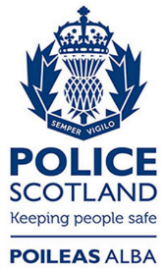 Freedom of Information ResponseOur reference:  FOI 24-1264Responded to:  24th May 2024LocusCamera TypeOffencesTop speed COFPN issuedA78 Main Road, Fairlie, near Kelburn Ave.Mobile000A78 Main Road, Fairlie, near School BraeMobile000A78 Irvine Road, Fairlie, near Montgomerie Ave.Mobile2500B714 Dalry Road, Saltcoats near Kenilworth Dr.Mobile000B714 Dalry Road, Saltcoats near Lochranza Pl.Mobile000A77 Bogend to Ardwell Bay SystemAverage 1,4211091,027